Spore Recovery for Mechanical Shaking versus Manual Hand Shaking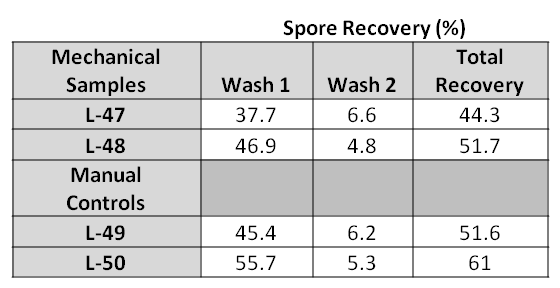 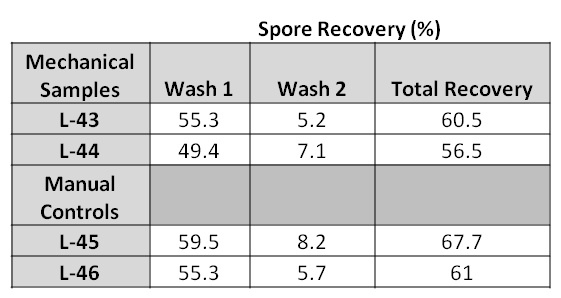 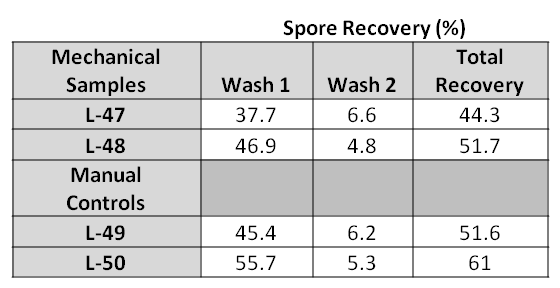 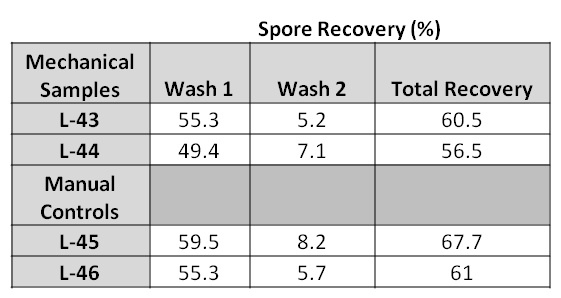 MetaData: Mechanical Samples: Samples shaken using the New Brunswick Innova 2100 Platform Shaker. Speeds used for the shaker were wither 350 or 425 rpm. Manual Controls: Samples were manually shaken (by hand)Wash 1 and 2: Percent recovery was measured after each of two washesTotal Recovery: Summation of wash 1 and 2 recoveriesL-43, L-44, L-45, L-46, L-47, L-48, L-49, L-50: Assigned sample ID numbers